Lessons in red have resources to go with them, uploaded to our class page on the school website.https://www.arnside.cumbria.sch.uk/classes/year-1-2Week 7-w/b 1.6.20Year 1/2Week 7-w/b 1.6.20Year 1/2Week 7-w/b 1.6.20Year 1/2DayLiteracyMathsCurriculumMonSpelling – The spelling words are in the resources file.  Can you write your spelling words out on pieces of card and play bingo?  10:30 – Y1 Phonics OR Y2 GrammarTiddler OR Angry Cat 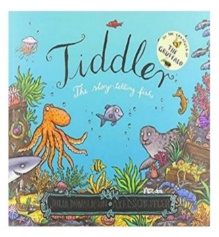 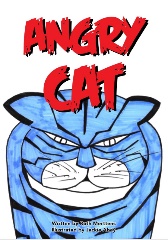 Tiddler linkhttps://www.youtube.com/watch?v=pBRT5vsfE3U*Parents – All resources and worksheets are in the resources folder.Year 1 – Watch the video (click from links page) and then ‘Find and make number bonds’ worksheet.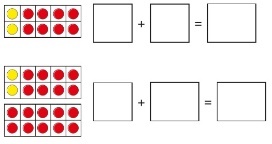 Year 2 – Watch the video (click from links page) and then ‘Fact Families’ worksheet. 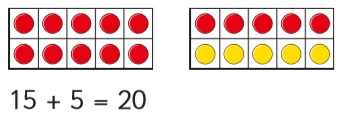 *Parents - There are video links for each lesson and worksheets saved in the resources folder.Science – What is the difference between night and day? Science Lesson with Miss Ems from the National Oak Academyhttps://www.thenational.academy/year-2/foundation/what-is-the-difference-between-night-and-day-year-2-wk3-3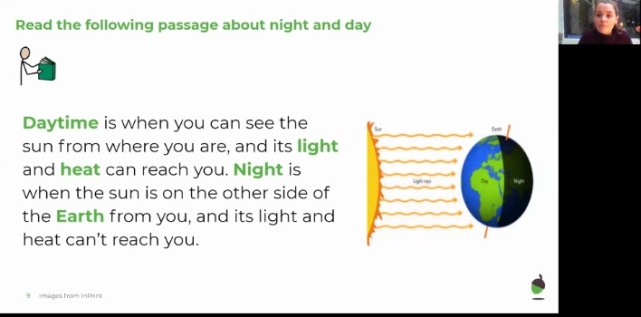 *Please note this is a lesson for Year 2, however, Year 1 children should enjoy this lesson also.TuesHandwriting                Joining words with diagonal joinsch  in = chin 10:30 – Y1 Phonics OR Y2 GrammarTiddler or Angry Cat*Parents – All resources and worksheets are in the resources folder.Year 1 – Watch the video (click from links page) and then ‘Related Facts’ worksheet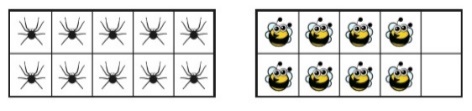 Year 2 – Watch the video (click from links page) and then ‘Compare Number Sentences’ worksheet.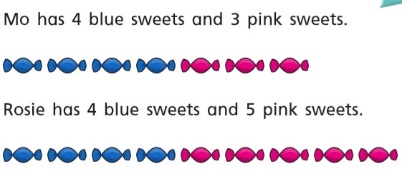 *Parents - There are video links for each lesson and worksheets saved in the resources folder.MusicCharanga – Yumu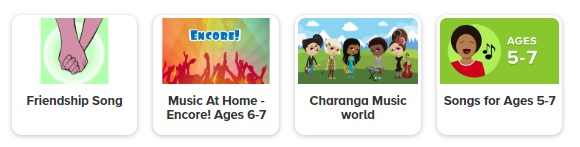 *Please continue your learning, if you have completed the Friendship package, there are three more packages to access!WedSpelling – Word Search10:30 – Y1 Phonics OR Y2 GrammarTiddler or Baba Yaga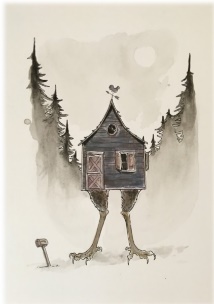 *Parents – All resources and worksheets are in the resources folder.Lesson 3 – Year 1 – Watch the video (click from links page) and then ‘Find a part’ worksheet.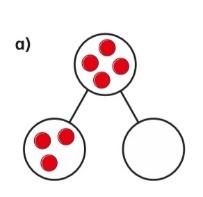 Year 2 – Watch the video (click from links page) and then ‘Related facts’ worksheet.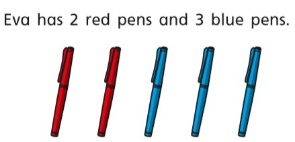 *Parents - There are video links for each lesson and worksheets saved in the resources folder.P.E.  Design a ‘Joe Wicks’ style workout!You should choose some warm up stretches, 10 exercises that take 30 seconds each with a 30 second rest, two-minute rest, then 10 more exercises before finally some warm down stretches. 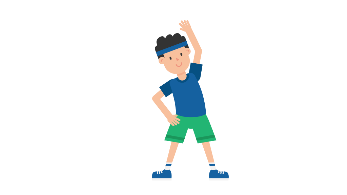 ThursHandwriting – Spelling handwriting10:30 – Y1 Phonics OR Y2 GrammarTiddler or Baba Yaga*Parents – All resources and worksheets are in the resources folder.Lesson 4 –  Year 1 – Watch the video (click from links page) and then ‘Add by counting on’ worksheet.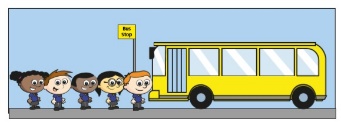 Year 2 – Watch the video (click from links page) and then ‘Add and subtracts 1s’ worksheet.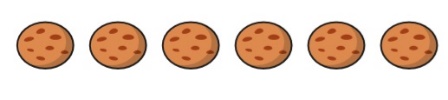 *Parents - There are video links for each lesson and worksheets saved in the resources folder.Science: Which materials are reflective?Science Lesson with Miss Ems from the National Oak Academyhttps://www.thenational.academy/year-2/foundation/which-materials-are-reflective-year-2-wk4-3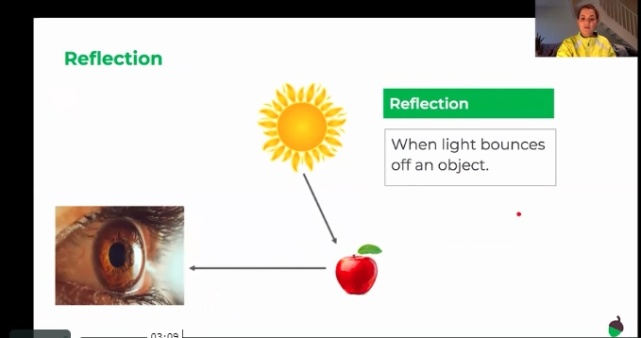 *Please note this is a lesson for Year 2, however, Year 1 children should enjoy this lesson also.FriSpelling – Ask you Mum or Dad to test you, you can do it by saying it out loud or writing it down.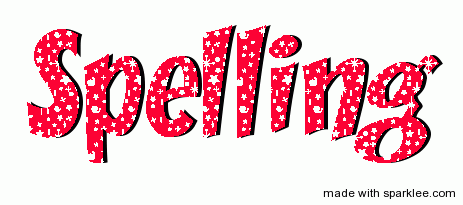 10:30 – Y1 Phonics OR Y2 GrammarTiddler or Hansel and Gretel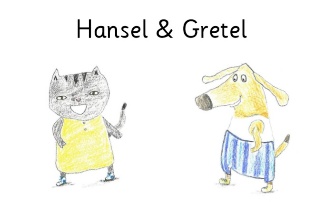 *Parents – All resources and worksheets are in the resources folder.Lesson 5 Play TT Rock stars and then….Free Choice Maths Art – Insects using Natural MaterialsMiss Harris will help you create shadow arthttps://www.thenational.academy/year-2/foundation/to-make-insects-using-natural-materials-year-2-wk4-5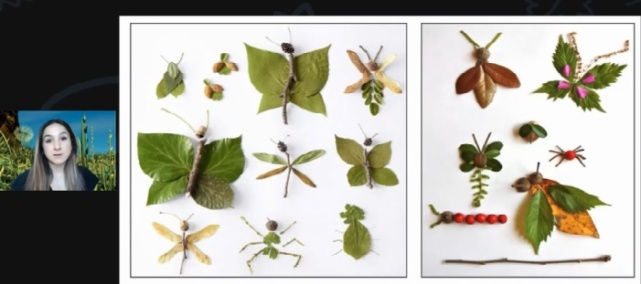 